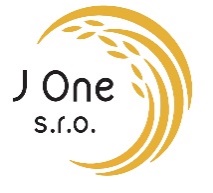 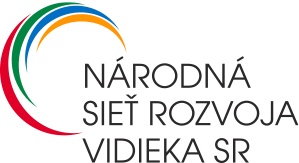 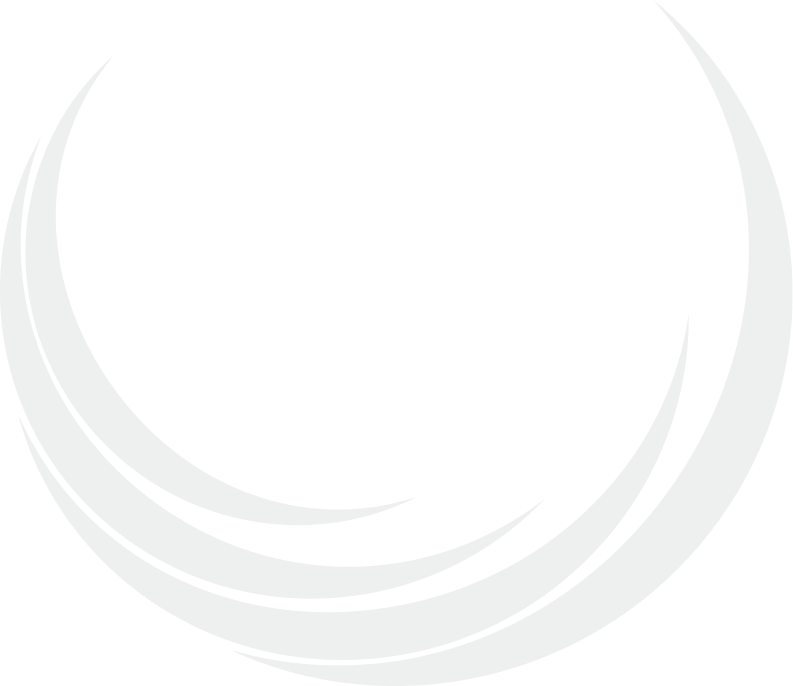 Regionálna anténa Národnej siete rozvoja vidieka SR pre Žilinský kraj Vás pozýva na vzdelávaco-informačný seminárPoužitie verejného obstarávania pri implementácii projektov z PRV 2014-2020Stretnutie sa uskutoční  8. augusta 2018, v čase od 9:00 hv penzióne Jánošíkov dvor, Malá Petrová 8, ZázriváProgram 8,30    -     9,00 h   -    Prezentácia účastníkov9,00    -     9,10 h   -    Privítanie účastníkov, otvorenie seminára9,10   -     12,25 h   -    Zákon o verejnom obstarávaní v platnom znení                                  v nadväznosti na projekty PRV SR 2014 - 2020                                  Obstarávateľ a verejný obstarávateľ – definícia                                  Povinnosti obstarávateľa v zmysle zákona o VO                                  a v zmysle usmernenia PPA k obstarávaniu tovarov,                                  stav. prác a služieb financovaných z PRV SR 2014 - 2020                                  Ponuka, zákazky, koncesie, finančné limity, pravidlá                                  výpočtu predpokladanej hodnoty zákazky                                  EKS Postupy zadávania zákaziek, podmienky účasti                                     Povinnosti žiadateľa v oblasti verejného obstarávania                                  pred podaním žiadosti o nenávratný finančný príspevok                                  Dokumentácia v procese VO v zmysle usmernenia PPA                                  k obst. tovarov, stav. prác a služieb fin. z PRV SR 2014 - 2020                                  Kontrola verejného obstarávania oprávneným orgánom                                  Odstúpenie od zmluvy a rámcovej dohody 12,30   -   13,15 h   -   Obed13,15   -   15,30 h   -   Zákazky z výnimiek – zadávanie zákaziek nespadajúcich                                  pod zákon o verejnom obstarávaní                                 Register hospodárskych subjektov, register konečných                                  užívateľov výhod, register osôb so zákazom účasti vo VO                                 Konflikt záujmov                                  DiskusiaSvoju záväznú účasť, prosím, potvrďte emailom alebo telefonicky do 06.08.2018 na janosik@zilinskyvidiek.sk alebo telefonicky na 0905240098, Účasť na seminári je bezplatná, je však limitovaná priestorovými možnosťami.Národná sieť rozvoja vidieka SR spája aktérov pôsobiacich na vidieku, ktorí sa akýmkoľvek spôsobom podieľajú na rozvoji vidieka. Slúži na výmenu informácií, komunikáciu, zber a propagáciu príkladov dobrej praxe, podporu  miestnych akčných skupín a podporu spolupráce na miestnej a národnej úrovni.